О внесении изменений в приказ финансового управления администрации города Чебоксары                 от 15.12.2016 № 58В соответствии с пунктом 6.4 Положения о регулировании бюджетных правоотношений в муниципальном образовании городе Чебоксары – столицы Чувашской Республики, утвержденного решением Чебоксарского городского Собрания депутатов от 02.03.2023 № 1100, п р и к а з ы в а ю:Внести в приказ финансового управления администрации города Чебоксары от 15.12.2016 № 58 «Об утверждении Порядка составления и ведения сводной бюджетной росписи бюджета города Чебоксары и бюджетных росписей главных распорядителей средств бюджета города Чебоксары (главных администраторов источников финансирования дефицита бюджета города Чебоксары), а также утверждения (изменения) лимитов бюджетных обязательств бюджета города Чебоксары» следующие изменения:В преамбуле слова «пунктами 37 и 41 Решения Чебоксарского городского Собрания депутатов от 22.05.2008 № 1011 «О Положении о бюджетных правоотношениях в муниципальном образовании городе Чебоксары» заменить словами «пунктами 10.3 и 10.5 Решения Чебоксарского городского Собрания депутатов от 02.03.2023 № 1100 «Об утверждении Положения о регулировании бюджетных правоотношений в муниципальном образовании городе Чебоксары – столицы Чувашской Республики»»;В Порядке составления и ведения сводной бюджетной росписи бюджета города Чебоксары и бюджетных росписей главных распорядителей средств бюджета города Чебоксары (главных администраторов источников финансирования дефицита бюджета города Чебоксары), а также утверждения (изменения) лимитов бюджетных обязательств бюджета города Чебоксары (далее – Порядок): пункт 3 раздела II Порядка дополнить абзацем тринадцатым следующего содержания:«- за счет средств, выделяемых из резервного фонда администрации города Чебоксары.»;абзац тринадцатый подпункта 16.2 пункта 16 раздела V Порядка признать утратившим силу;пункт 27 раздела VII Порядка дополнить новым абзацем одиннадцатым следующего содержания:«- за счет средств, выделяемых из резервного фонда администрации города Чебоксары.».Настоящий приказ вступает в силу со дня его подписания, за исключением абзацев второго, третьего, пятого и шестого подпункта 1.2 пункта 1, вступающих в силу с 1 января 2024 года.3. Разместить настоящий приказ на официальном сайте финансового управления администрации города Чебоксары в информационно- телекоммуникационной сети «Интернет».4. Контроль за исполнением настоящего приказа возложить на заместителя начальника управления – начальника отдела бюджетной и налоговой политики Н.А. Козлову.Начальник управления                                                                     Н.Г. КуликоваЧăваш РеспубликиШупашкар хулаадминистрацийěНфинанс управленийĕПРИКАЗĔ_____________ № __________Шупашкар хули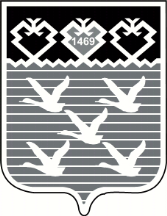 Чувашская РеспубликаФинансовое управление администрациигорода ЧебоксаРЫПРИКАЗ18.12.2023 № 306г.Чебоксары